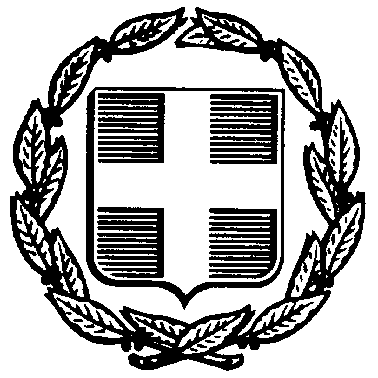                                             Αθήνα, 9/9/2019Θέμα :  ΑΝΑΚΟΙΝΟΠΟΙΗΣΗ ΣΤΟ ΟΡΘΟ ΩΣ ΠΡΟΣ ΤΑ ΛΕΙΤΟΥΡΓΙΚΑ ΚΕΝΑΑνακοινοποιούνται τα λειτουργικά κενά των ακόλουθων σχολείων ως εξής:3ο ΓΕΛ ΗΛΙΟΥΠΟΛΗΣ : ΠΕ03  -2Ω59ο ΓΕΛ:  ΠΕ03   -17Ω, ΠΕ04.02  -6Ω, ΠΕ04.04  -19Ω 13ο ΓΕΛ : ΠΕ78  -17Ω ΠΟΛΙΤ ΠΑΙΔ, -14Ω ΚΟΙΝΩΝΙΟΛ1ο ΕΣΠ ΓΕΛ ΑΘ:  ΠΕ78  -18Ω 16ο ΓΕΛ: ΠΕ04.01 +1, ΠΕ04.02 +, ΠΕ08  -6Ω (2 ΚΑΘΗΓΗΤΕΣ 4Ω+2Ω)2ο ΓΕΛ Ν. ΦΙΛΑΔΕΛΦΕΙΑΣ: ΠΕ03 -14Ω 9ο ΓΕΛ: ΠΕ02 -22Ω12ο ΓΕΛ: ΠΕ04:  -26Ω Χ, -4Ω Β, -2 Γ1ο ΠΕΙΡΑΜΑΤΙΚΟ ΓΥΜΝΑΣΙΟ ΑΘΗΝΩΝ: ΠΕ03 -8Ω ΕΙΔΙΚΟ ΕΠΑΓΓΕΛΜΑΤΙΚΟ ΠΕ02 -21Ω ΜΕΧΡΙ 21/9, ΠΕ03 -23Ω2ο ΓΥΜ ΚΑΙΣΑΡΙΑΝΗΣ : ΠΕ02  -10Ω, ΠΕ06  +8Ω                                                                                                  Η Πρόεδρος                         Ιωάννα Ψίνα, M.Ed                                                                                            Αγγλικής Φιλολογίας ΠΕ06